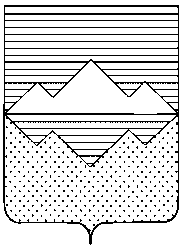 АДМИНИСТРАЦИЯСАТКИНСКОГО МУНИЦИПАЛЬНОГО РАЙОНАЧЕЛЯБИНСКОЙ ОБЛАСТИРАСПОРЯЖЕНИЕОт «19» ноября 2019 года № 1752 -рг. СаткаО назначении ответственных исполнителей за осуществление муниципального контроляНа основании Федерального закона от 16.10.2003 № 131-ФЗ «Об общих принципах организации местного самоуправления в Российской Федерации»Назначить ответственным лицом для осуществления муниципального контроля в сфере торговли (услуг) на территории Саткинского муниципального района:Куренкову Ольгу Анатольевну – начальник отдела координации потребительского рынка, организации торговли и услуг;Мурай Наталью Владимировну – ведущий специалист  отдела координации потребительского рынка, организации торговли и услуг;Павлюкову Ольгу Алексеевна – ведущий специалист отдела координации потребительского рынка, организации торговли и услуг.Начальнику отдела организационной и контрольной работы Управления делами и организационной работы Администрации Саткинского муниципального района (Корочкина  Н.П.) опубликовать  настоящее  распоряжение в  газете  «Саткинский  рабочий» и на официальном сайте  Администрации  Саткинского  муниципального  района.           3. Контроль за выполнением настоящего распоряжения возложить на заместителя Главы по экономике и стратегическому развитию Ковригину И.М.           Глава Саткинского муниципального района		                                А.А. Глазков  